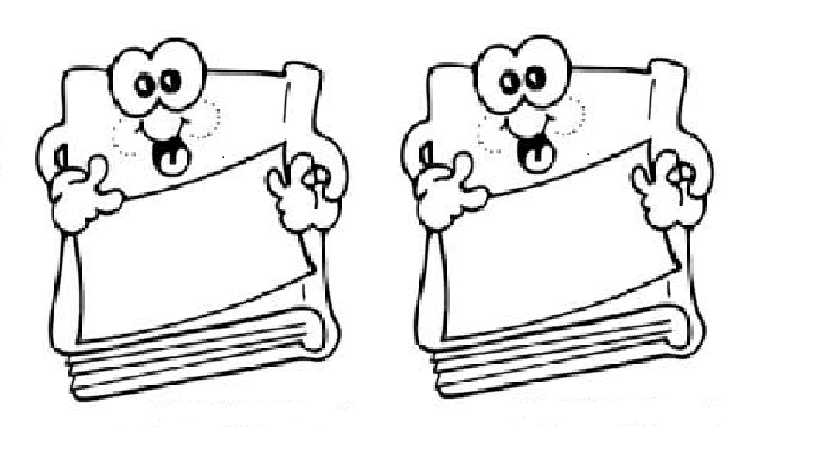                     Sevgili anneciğim ve babacığım;                                                                                        Sevgili anneciğim ve babacığım;                     Bu gece ben uyumadan önce,                                                                                             Bu gece ben uyumadan önce,             lütfen bana bir hikaye kitabı okur musun?                                                                    lütfen bana bir hikaye kitabı okur musun?